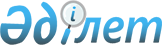 О внесении изменений в решение Жамбылского областного маслихата от 27 сентября 2013 года № 17-12 "Об утверждении Правил подготовки и проведения отопительного сезона в Жамбылской области"Решение Жамбылского областного маслихата от 7 октября 2016 года № 5-12. Зарегистрировано Департаментом юстиции Жамбылской области 11 ноября 2016 года № 3210      Примечание РЦПИ.

      В тексте документа сохранена пунктуация и орфография оригинала.

      В соответствии с подпунктом 4-1) пункта 1 статьи 6 Закона Республики Казахстан от 23 января 2001 года "О местном государственном управлении и самоуправлении в Республике Казахстан" Жамбылский областной маслихат РЕШИЛ:

      1. Внести в решение Жамбылского областного маслихата от 27 сентября 2013 года № 17-12 "Об утверждении Правил подготовки и проведения отопительного сезона в Жамбылской области" (зарегистрировано в Реестре государственной регистрации нормативных правовых актов за № 2031, опубликовано в газете "Знамя труда" от 05 ноября 2013 года № 135 (17851)) следующие изменения:

      в Правилах подготовки и проведения отопительного сезона в Жамбылской области, утвержденных указанным решением:

      в разделе 1 "Общие положения" слова "постановления Правительства Республики Казахстан от 10 июля 2013 года № 712 "Об утверждении Правил пользования тепловой энергией" заменить словами "приказа Министра энергетики Республики Казахстан от 18 декабря 2014 года № 211 "Об утверждении Правил пользования тепловой энергией (зарегистрировано в Реестре государственной регистрации нормативных правовых актов за № 10234)";

      в пункте 15 раздела 2 "Подготовка к отопительному сезону" слова "постановлением Правительства Республики Казахстан от 10 октября 1997 года № 1436 "О правилах охраны электрических сетей до 1000 и свыше 1000 В, и тепловых сетей" заменить словами "приказом Министра энергетики Республики Казахстан от 20 марта 2015 года № 231 "Об утверждении Правил охраны электрических и тепловых сетей, производства работ в охранных зонах электрических и тепловых сетей (зарегистрировано в Реестре государственной регистрации нормативных правовых актов за № 11011)";

      в пункте 20 раздела 2 "Подготовка к отопительному сезону" слова "постановления Правительства Республики Казахстан от 18 апреля 2013 года № 373 "Об утверждении формы, Правил и сроков получения паспорта готовности энергопроизводящих и энергопередающих организаций к работе в осенне-зимних условиях" заменить словами "приказа Министра энергетики Республики Казахстан от 2 февраля 2015 года № 55 "Об утверждении Правил получения энергопроизводящими, энергопередающими организациями паспорта готовности к работе в осенне-зимний период (зарегистрировано в Реестре государственной регистрации нормативных правовых актов за № 10516)".

      2. Контроль за исполнением настоящего решения возложить на постоянную комиссию областного маслихата по вопросам развития предпринимательства, строительства, транспорта и коммунальной сферы.

      3. Настоящее решение вступает в силу со дня его государственной регистрации в органах юстиции и вводится в действие по истечении десяти календарных дней после дня его первого официального опубликования.



      СОГЛАСОВАНО

      Руководитель коммунального государственного

      учреждения "Управление строительства,

      пассажирского транспорта и автомобильных

      дорог акимата Жамбылской области"

      А.Б. Ахатаев

      "___" _________ 2016 год

      СОГЛАСОВАНО

      Руководитель коммунального государственного

      учреждения "Управление энергетики

      и жилищно – коммунального хозяйства

      акимата Жамбылской области"

      _____________ Е.А. Кушербаев

      "___" _________ 2016 год


					© 2012. РГП на ПХВ «Институт законодательства и правовой информации Республики Казахстан» Министерства юстиции Республики Казахстан
				
      Председатель сессии 

Секретарь

      областного маслихата 

областного маслихата

      А. Сансызбай 

Б. Карашолаков
